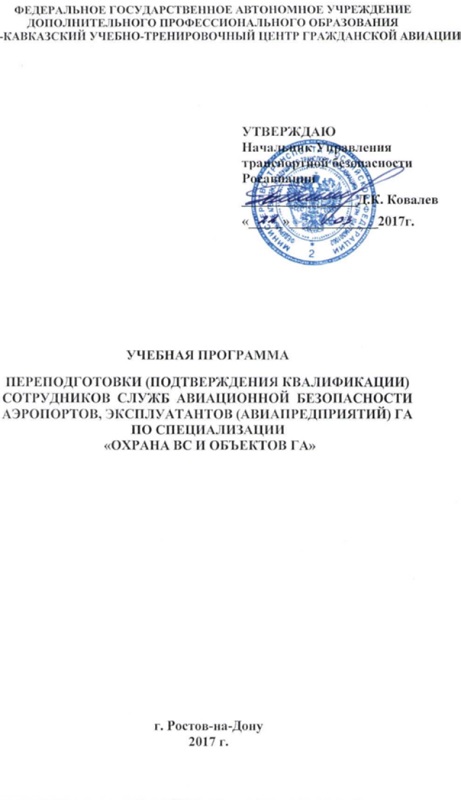 Срок обучения – 41 учебных часов (6 рабочих дней )          -   Теоретическая подготовка – 29 учебных часов.            -  Практическая подготовка  - 11 учебных час.              - Приём экзаменов                 -   1 учебный час.4.УЧЕБНО-ТЕМАТИЧЕСКИЙ ПЛАН№№темНаименование разделов, темПрограмма переподготовкиПрограмма переподготовкиПрограмма переподготовки№№темНаименование разделов, темВсего часовВ том числеВ том числеФормыконтроля№№темНаименование разделов, темлекциипракт.занят.1.1.1.2.1.3.1.4.Раздел 1. Введение в курс обучения.Цель, задачи и программа курсаСостояние авиационной безопасности в гражданской авиацииТерроризм на воздушном транспортеБорьба с терроризмом на воздушном транспорте12231223собеседов.собеседов.собеседов.Всего часов по разделу882.1.2.2.2.3.Раздел 2. Оружие, взрывоопасные предметы, опасные предметы и вещества, используемые в АНВ.Взрывоопасные предметы.Оружие.Опасные предметы и вещества.323212111собеседов.тестпракт.Всего часов по разделу8533.1.3.2.3.3.Раздел 3. Нормативно-правовая база  авиационной безопасностиОсновные международные нормативно-правовые документы, регламентирующие  авиационную безопасность.Законодательные акты РФ и ведомственные нормативные документы по авиационной безопасности.Планы и программы, разрабатываемые в аэропортах (авиакомпаниях), с целью противодействия АНВ331331собеседов.собеседов.собеседов.Всего часов по разделу774.1.4.2.4.3. 4.4. 4.5.4.6.4.7.Раздел 4.  Охрана контролируемых зон аэропорта, эксплуатанта (авиапредприятия) ГАОрганизация охраны контролируемой зоны аэропорта, эксплуатанта (авиапредприятия).Контроль доступа в охраняемую   зону.Технические средства охраны.Средства связи.Охрана и защита ВС на земле.Действия подразделений охраны в чрезвычайных ситуациях.Взаимодействие подразделений охраны с правоохранительными органами222243211322112211собеседовпракт.собеседовпракт.практ.практ.собеседов практ.собеседовпракт.собесед.Всего часов по разделу179115.1.Раздел 5. Итоговое занятие по курсуПрием экзаменов.11Собеседовтест.Всего часов по разделу11Итого учебных часов курса412912